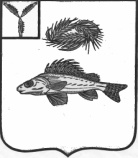 СОВЕТ                                                                                                                НОВОСЕЛЬСКОГО МУНИЦИПАЛЬНОГО ОБРАЗОВАНИЯ                                ЕРШОВСКОГО МУНИЦИПАЛЬНОГО РАЙОНА                                                САРАТОВСКОЙ ОБЛАСТИРЕШЕНИЕ  от  30.05.2019г 							№ 30-54О назначении публичных слушаний по проекту решения Совета Новосельского муниципального образования «О внесении изменений и дополнений в Устав Новосельского муниципального образования Ершовского муниципального района Саратовской области»	На основании Федерального закона № 131 – ФЗ «Об общих принципах организации местного самоуправления в Российской Федерации», в соответствии с Уставом Новосельского муниципального образования, Совет Новосельского муниципального образования РЕШИЛ:1. Утвердить проект «О внесении изменений и дополнений в Устав Новосельского муниципального образования». (Приложение).2. Назначить публичные слушания по проекту решения Совета Новосельского муниципального образования «Об утверждении Устава Новосельского муниципального образования».3. Утвердить рабочую группу по подготовке, проведению публичных слушаний и рассмотрению предложений по внесении изменений и дополнений в Устав Новосельского муниципального образования в составе:Поляшко Айман Туремратовна– депутат Совета Новосельского МО, председатель рабочей группы;Чугошкин Дмитрий Станиславович – депутат Совета Новосельского МО;Трошкина Вера Александровна - депутат Совета Новосельского МО.4. Провести публичные слушания 13 июня 2019 года в здании администрации Новосельского МО по адресу: Саратовская область, Ершовский район,   п. Новосельский, улица Молодежная, дом 7 в 10.00 час.5. Обнародовать настоящее решение и проект решения «О внесении изменений и дополнений в Устав Новосельского муниципального образования Ершовского муниципального района Саратовской области» и разместить на официальном сайте Новосельского МО в сети Интернет.Глава Новосельского                                                                                   муниципального образования	                  И.П. Проскурнина		Приложение                                                                                                                                                        к решению Совета Новосельского МО ЕМР                                                                                                            от 30.05.2019 №30-54				ПРОЕКТ
СОВЕТНОВОСЕЛЬСКОГО МУНИЦИПАЛЬНОГО ОБРАЗОВАНИЯЕРШОВСКОГО РАЙОНА САРАТОВСКОЙ ОБЛАСТИРЕШЕНИЕот __________ 2019 года					                  № ____«О внесении изменений в Устав Новосельского муниципального образования Ершовского муниципального района Саратовской области»Руководствуясь Федеральным законом от 06.10.2003 №131-ФЗ «Об общих принципах организации местного самоуправления в Российской Федерации», Федеральным Законом от 21.07.2005 № 97-ФЗ «О государственной регистрации уставов муниципальных образований», Уставом Новосельского муниципального образования Ершовского муниципального района Саратовской области СОВЕТ РЕШИЛ:1.Внести в Устав Новосельского муниципального образования Ершовского муниципального района Саратовской области, принятый решением Совета Новосельского муниципального образования от 17 ноября . № 5-17  следующие изменения:а) Пункт 2 части 8 статьи 26 изложить в следующей редакции:«2. заниматься предпринимательской деятельностью лично или через доверенных лиц, участвовать в управлении коммерческой организацией или в управлении некоммерческой организацией (за исключением участия в управлении совета муниципальных образований субъекта Российской Федерации, иных объединений муниципальных образований, политической партией, профсоюзом, зарегистрированным в установленном порядке, участия в съезде (конференции) или общем собрании иной общественной организации, жилищного, жилищно-строительного, гаражного кооперативов, товарищества собственников недвижимости), кроме участия на безвозмездной основе в деятельности коллегиального органа организации на основании акта Президента Российской Федерации или Правительства Российской Федерации; представления на безвозмездной основе интересов муниципального образования в органах управления и ревизионной комиссии организации, учредителем (акционером, участником) которой является муниципальное образование, в соответствии с муниципальными правовыми актами, определяющими порядок осуществления от имени муниципального образования полномочий учредителя организации или управления находящимися в муниципальной собственности акциями (долями участия в уставном капитале); иных случаев, предусмотренных федеральными законами;». б) Дополнить статью 10 частью 6 следующего содержания:«6. Территориальное общественное самоуправление считается учрежденным с момента регистрации устава территориального общественного самоуправления уполномоченным органом местного самоуправления поселения. Порядок регистрации устава территориального общественного самоуправления определяется Советом муниципального образования».2. Направить настоящее решение на государственную регистрацию в Управление Министерства юстиции Российской Федерации по Саратовской области.3. Настоящее решение вступает в силу с момента официального обнародования (опубликования) после его государственной регистрации.Глава Новосельского МО:                        И.П. ПроскурнинаПояснительная записка к проекту решения «О внесении изменений и дополнений в Устав Новосельского МО Ершовского МР»В октябре-декабре 2018 года внесены изменения в Федеральный закон от 06.10.2003 № 131-ФЗ «Об общих принципах организации местного самоуправления в Российской Федерации», требующие приведения Устава муниципального образования в соответствии с федеральным законодательством.В частности, Федеральный закон от 30.10.2018 № 382-ФЗ внес изменения в ограничения для осуществляющих свои полномочия на постоянной основе депутатов, членов выборного органа местного самоуправления, выборных должностных лиц местного самоуправления, предоставив право государственным и муниципальным служащим участвовать в управлении профсоюзами, зарегистрированными в установленном порядке в качестве единоличного исполнительного органа или вхождения в состав коллегиального органа управления на безвозмездной основе.Федеральный закон от 30.10.2018 № 387-ФЗ включает главу местной администрации, осуществляющего полномочия на основе контракта, в круг субъектов инициативы проведения публичных слушаний, это позволит расширить практику взаимодействия муниципальной власти с местным сообществом.Изменения, внесенные Федеральным законом от 27.12.2018 № 498-ФЗ предусматривают изменение прав органов местного самоуправления на решение вопросов, не отнесенных к вопросам местного значения поселений.Финансово-экономическое обоснование к проекту решения «О внесении изменений и дополнений в Устав Новосельского МО Ершовского МР»Принятие проекта решения не потребует дополнительных денежных расходов, осуществляемых за счет средств местного бюджета.Перечень нормативных правовых актов, подлежащих изданию (корректировке) в связи с принятием к проекту решения «О внесении изменений и дополнений в Устав Новосельского МО Ершовского МР»Принятие проекта решения не потребует признания утратившими силу, приостановления, или принятия иных актов местного самоуправления.